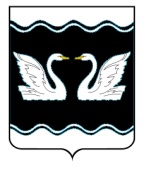 АДМИНИСТРАЦИЯ ПРОЛЕТАРСКОГО СЕЛЬСКОГО ПОСЕЛЕНИЯ  КОРЕНОВСКОГО  РАЙОНАПОСТАНОВЛЕНИЕ      от27.01.2016	  					                                                          №23 хутор Бабиче-КореновскийОб утверждении порядка исчисления размера средней заработной платы для определения размера должностного оклада руководителей муниципальных  бюджетных учреждений культуры Пролетарского сельского поселения Кореновского района          В целях приведения нормативно-правовых актов администрации Пролетарского сельского поселения Кореновского района в соответствие с действующим законодательством п о с т а н о в л я ю:        	1. Утвердить Порядок исчисления размера средней заработной платы для определения размера должностного оклада руководителей муниципальных  бюджетных учреждений культуры Пролетарского сельского поселения Кореновского района согласно приложению.        	2.Общему отделу администрации Пролетарского сельского поселения Кореновского района (Гвоздёва) обнародовать настоящее постановление в установленных местах и разместить его на официальном сайте органов местного самоуправления Пролетарского сельского поселения Кореновского района в сети Интернет.      	3.Контроль за выполнением настоящего постановления       	4.Постановление вступает в силу со дня его подписания и распространяется на правоотношения, возникшие с 1 января 2016 года.Глава Пролетарского сельского поселенияКореновского района                                                                   М.И.Шкарупелова                                                                           ПРИЛОЖЕНИЕ                                                                       УТВЕРЖДЕН                                                                             постановлением администрации                                                                           Пролетарского сельского поселения                                                                                    Кореновского района                                                                                     от 27.01.2016  № 23ПОРЯДОКисчисления размера средней заработной платыдля определения размера должностного оклада руководителей муниципальных  бюджетных учреждений культуры Пролетарского сельского поселения Кореновского района      	1. Порядок исчисления размера средней заработной платы для определения размера должностного оклада руководителей муниципальных  бюджетных учреждений культуры Пролетарского сельского поселения Кореновского района (далее - Порядок) определяет правила исчисления средней заработной платы для определения размера должностного оклада руководителей муниципальных  бюджетных учреждений культуры Пролетарского сельского поселения Кореновского района (далее - учреждение).      	2. Должностной оклад руководителя учреждения, определяемый трудовым договором, устанавливается в кратном отношении к средней заработной плате работников основного персонала возглавляемого им учреждения и составляет до 5 размеров указанной средней заработной платы.      	При расчете средней заработной платы учитываются оклады (должностные оклады), ставки заработной платы и выплаты стимулирующего характера работников основного персонала учреждения, выплачиваемые за счет средств бюджета Пролетарского сельского поселения Кореновского района.      	При расчете средней заработной платы не учитываются выплаты компенсационного характера работников основного персонала.      	 Расчет средней заработной платы работников основного персонала учреждения осуществляется за календарный год, предшествующий году установления должностного оклада руководителя учреждения.       	Периодичность исчисления размера средней заработной платы для определения размера должностного оклада руководителя учреждения  устанавливается, начиная с 2016 года, один раз в два года. Расчет средней заработной платы работников основного персонала за предыдущий календарный год производится в I квартале года установления должностного оклада руководителя.      	3. Средняя заработная плата работников основного персонала учреждения определяется путем деления суммы окладов (должностных окладов), ставок заработной платы и выплат стимулирующего характера работников основного персонала учреждения за отработанное время в предшествующем календарном2 году на сумму среднемесячной численности работников основного персонала учреждения за все месяцы календарного года, предшествующего году установления должностного оклада руководителя учреждения.      	4. При определении среднемесячной численности работников основного персонала учреждения учитывается среднемесячная численность работников основного персонала учреждения, работающих на условиях полного рабочего времени, среднемесячная численность работников основного персонала учреждения, работающих на условиях неполного рабочего времени, и среднемесячная численность работников основного персонала учреждения, являющихся внешними совместителями.      	 5. Среднемесячная численность работников основного персонала учреждения, работающих на условиях полного рабочего времени, исчисляется путем суммирования численности работников основного персонала учреждения, работающих на условиях полного рабочего времени, за каждый календарный день месяца, т. е. с 1-го по 30-е или 31-е число (для февраля - по 28-е или 29-е число), включая выходные и нерабочие праздничные дни, и деления полученной суммы на число календарных дней месяца.      	Численность работников основного персонала учреждения, работающих на условиях полного рабочего времени, за выходные или нерабочие праздничные дни принимается равной численности работников основного персонала учреждения, работающих на условиях полного рабочего времени, за рабочий день, предшествовавший выходным или нерабочим праздничным дням.        	В численности работников основного персонала учреждения, работающих на условиях полного рабочего времени, за каждый календарный день месяца учитываются работники основного персонала учреждения, фактически работающие на основании табеля учета рабочего времени работников.       	Работник, работающий в учреждении на одной, более одной ставке (оформленный в учреждении как внутренний совместитель), учитывается в списочной численности работников основного персонала учреждения как один человек (целая единица).       	6. Работники основного персонала учреждения, работавшие на условиях неполного рабочего времени в соответствии с трудовым договором или переведенные на работу на условиях неполного рабочего времени, при определении среднемесячной численности работников основного персонала учреждения учитываются пропорционально отработанному времени.      	Расчет средней численности этой категории работников производится в следующем порядке:     	 а) исчисляется общее количество человеко-дней, отработанных этими работниками, путем деления общего числа отработанных человеко-часов в отчетном месяце на продолжительность рабочего дня исходя из продолжительности рабочей недели, например:340 часов - на 8 часов (при пятидневной рабочей неделе) или на 6,67 часа (при шестидневной рабочей неделе);39 часов - на 7,8 часа (при пятидневной рабочей неделе) или на 6,5 часа (при шестидневной рабочей неделе);36 часов - на 7,2 часа (при пятидневной рабочей неделе) или на 6 часов (при шестидневной рабочей неделе);33 часа - на 6,6 часа (при пятидневной рабочей неделе) или на 5,5 часа (при шестидневной рабочей неделе);30 часов - на 6 часов (при пятидневной рабочей неделе) или на 5 часов (при шестидневной рабочей неделе);24 часа - на 4,8 часа (при пятидневной рабочей неделе) или на 4 часа (при шестидневной рабочей неделе);      	б) затем определяется средняя численность не полностью занятых работников за отчетный месяц в пересчете на полную занятость путем деления отработанных человеко-дней на число рабочих дней в месяце по календарю в отчетном месяце.       	7. Среднемесячная численность работников основного персонала учреждения, являющихся внешними совместителями, исчисляется в соответствии с порядком определения среднемесячной численности работников основного персонала учреждения, работавших на условиях неполного рабочего времени (пункт 6 Порядка).Глава Пролетарского сельского поселенияКореновского района                                                                   М.И.Шкарупелова